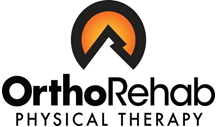 Application for College Scholarship (minimum of $500)This fund was established in 2016 to support an undergraduate education for a graduating senior who most exemplifies OrthoRehab’s motto of “Reach Your Peak”. The recipient will agree to attend their high school awards ceremony.Name____________________________________________ Date of Birth ____________________________Phone(____)___________________Permanent Address________________________________________________________________________City_________________________  State______________________  Zip _____________________________Educational InformationName of High School _____________________________________________________Graduation Date _____________________________Cumulative GPA __________ (taken from 7th semester transcript) Class Rank_____of_____ (please include 7th semester transcript for verification)List Academic Honors/Activities in which you have participated, including any offices you have held:_________________________________________________________________________________________________________________________________________________________________________________________________________________________________________________________________________________Community ServiceList Community Service Activities in which you have participated, while in High School:_________________________________________________________________________________________________________________________________________________________________________________________________________________________________________________________________________________Volunteer ParticipationList Volunteer Activities in which you have participated while in High School:_________________________________________________________________________________________________________________________________________________________________________________________________________________________________________________________________________________Employment BackgroundHave you been employed while attending high school? If yes, where? ____________________________________________________________________________________________________________________________________________________________________________________________________________Special Interests ______________________________________________________________________________________________________________________________________________________________________________________Please attach a short, typed, essay (500 word maximum), explaining how this scholarship will help you “Reach Your Peak”Application is due to your High School Career/Guidance office by no later than April 5, 2024 at 3:30pmKalispell North   Kalispell East   East Helena   Great Falls  Whitefish   Columbia Falls    Bigfork    Libby    Troy    Dillon    Eureka     Townsendwww.orthorehab.com